FATYM Vranov nad Dyjí, Náměstí 20, 671 03 Vranov nad Dyjí;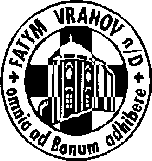 515 296 384, email: vranov@fatym.com; www.fatym.comBankovní spojení: Česká spořitelna č.ú.:1580474329/080018. 12. neděle 4. adventní7,30 Vratěnín – mše svatá od 7,10 příležitost k vánoční sv. zpovědi7,30 Štítary –  mše svatá – sbírka na opravu střechy kostela9,00 Plenkovice –  mše svatá 9,15 Vranov – mše svatá po mši svaté – příležitost k vánoční sv. zpověď10,15 Olbramkostel - mše svatá 11,11 Lančov – mše svatá 19. 12. pondělí před Štědrým dnem – bl. Urban16,00 Vratěnín – mše svatá 20. 12. úterý před Štědrým dnem – sv. Dominik Siloský16,00 Uherčice, kaple sv. Anežky – mše svatá, od 15,45 – příležitost k vánoční sv. zpovědi18,06 Štítary – mše svatá21. 12. středa před Štědrým dnem – sv. Petr Kanisius  7,30 Olbramkostel –  mše svatá17,00 Šumná – svatá půlhodinka a zároveň příležitost k vánoční sv. zpovědi18,00 Lančov - mše svatá – po mši svaté příležitost k vánoční sv. zpovědi19,00 Vranov fara – setkání nad Biblí22. 12. čtvrtek před Štědrým dnem – sv. Servul17,00 Vranov – mše svatá18,00 Šumná – mše svatá23. 12. pátek před Štědrým dnem – sv. Jan Kentský 8,00 Vranov – mše svatá16,30 Olbramkostel – mše svatá18,00 Plenkovice – mše svatá od 17,00 příležitost k vánoční sv. zpovědi18,06 Štítary – mše svatá24. 12. sobota Štědrý den16,00 Šumná – štědrovečerní mše svatá16,00 Vratěnín - štědrovečerní mše svatá20,00 Olbramkostel - štědrovečerní mše svatá20,30 Lančov - štědrovečerní mše svatá22,00 Štítary - štědrovečerní mše svatá22,00 Plenkovice - štědrovečerní mše svatá24,00 Vranov – půlnoční mše svatá25. 12. neděle slavnost Narození Páně – zasvěcený svátek 7,30 Vratěnín – mše svatá 7,30 Štítary –  mše svatá 9,00 Plenkovice –  mše svatá 9,15 Vranov – mše svatá 10,15 Olbramkostel - mše svatá 11,11 Lančov – mše svatá Heslo: Osvědčuj se věrností v každodenní všednosti.Modleme se za mír – připojme půst., 26. 12. na sv. Štěpána jsou mše svaté takto: 7,30 Vratěnín, 9,00 Plenkovice, 9,15 Vranov, 10,15 Olbramkostel 11,11 Lančov – bohoslužba slova, 11,30 Šumná 31. 12 Štítary v 17,00 silvestrovská mše svatá, 15. 1. Vranov zazpívá při mši svaté PSVN, 16. 1. Vranov fara – promítání filmu Don Camilo 2. díl, 22. 1. Vranov fara – setkání tříkrálových koledníků 10. 2. Šumná ples